PROGRAMME SEMAINE DE LA LECTURE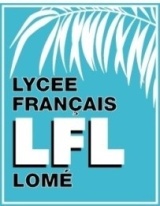 17 au 21 JANVIER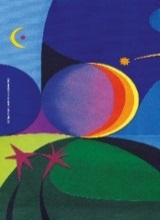 - Le quart d’heure lecture : à 9h10 (au son du jingle !), 15 minutes quotidiennes où l’ensemble de la communauté sera invité à lire un livre, une revue, une BD dans la langue de son choix…  (Les élèves penseront à mettre un ou plusieurs livres dans leur sac ! Les professeurs tiendront des romans à disposition pour les élèves tête-en-l’air) - « CDI-transat » : Pendant les pauses méridiennes de la Semaine de la Lecture (lundi, mardi, jeudi), le CDI sera, pour l’occasion, en partie délocalisé dans la cour !- « La bibliothèque idéale » : Les élèves inventeront la 1° et la 4° de couverture de leur roman d’amour. Exposition au CDI !- « Et si on lisait à voix haute » : écoutez de belles lectures de passages d’amour faites par des voix expressives dans différentes langues! En écoute sur le site du lycée !-Exposition « Les boîtes à livres » réalisées par les élèves de 5ème, au CDI.-Philo Parleurs : « un peu, beaucoup… à la folie ? » animé par les élèves de terminales le jeudi 20 de 12h à 13h en salle de permanence.-Une touche de rouge, couleur de l’amour !: Les élèves et la communauté éducative porteront un accessoire, un vêtement de couleur rouge, chaque jour de la semaine.-«Parle-moi d’amour » : un espace d’expression libre sur le thème de l’amour sera mis à disposition des élèves.-Exposition « On ne voit bien qu’avec le coeur » : les élèves de 6ème vous racontent l’histoire du Petit Prince sous un œil littéraire et artistique ! Exposition des aquarelles et d’articles au CDI-Des récréations festives (Battle, BIA Brigades d’Intervention Amoureuses, chasse aux mots doux…)
-Des déclarations d’amour insolites: Les élèves rédigeront, dans différentes langues, une déclaration d’amour insolite et la glisseront dans une enveloppe rouge. Chacun pourra venir prendre, dans un panier, une enveloppe et ainsi recevoir un petit mot doux !-Le Louvre au LFL ! : Exposition de l’œuvre « L’offrande du cœur » (Les paniers à mots doux seront disposés autour de cette œuvre) -Lancement du projet « 1,2,3 album » pour les élèves des classes de 6ème -Ciné club : Le fabuleux destin d’Amélie Poulain de Jean-Pierre Jeunet : Jeudi 20/01 17h à 19h en salle de permanenceNous souhaitons vivement vous voir vous associer à cet événement ! Soutenez le plaisir de la Lecture !L’équipe documentaliste/langues/lettres